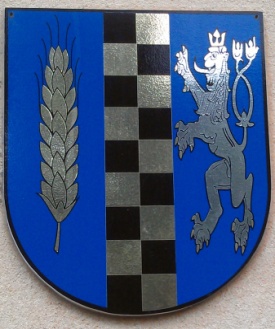 Povinné informace dle zákona č.250/2000 Sb., o rozpočtových pravidlech územníchrozpočtů, ve znění pozdějších předpisůZastupitelstvo obce Všestudy schválilo na svém jednání dne 24.5.2018 Závěrečný účet obce Všestudy za rok 2017, jehož součástí je Zpráva o přezkoumání hospodaření za rok 2017 s výhradou,   a oznamuje  jeho  zveřejnění na internetových stránkách obce Všestudy www.obec-vsestudy.cz Střednědobý výhled na roky 2019-2021Dokumenty jsou k nahlédnutí v listinné podobě v kanceláři Obecního úřadu Všestudy čp.40, 431 11                                                                                                                            Jana Holoubková                                                                                                                            starostka obceVyvěšeno :  19.06.2018Sejmuto:      30.06.2019